План работы комиссии  родительского контроля за организацией горячего питания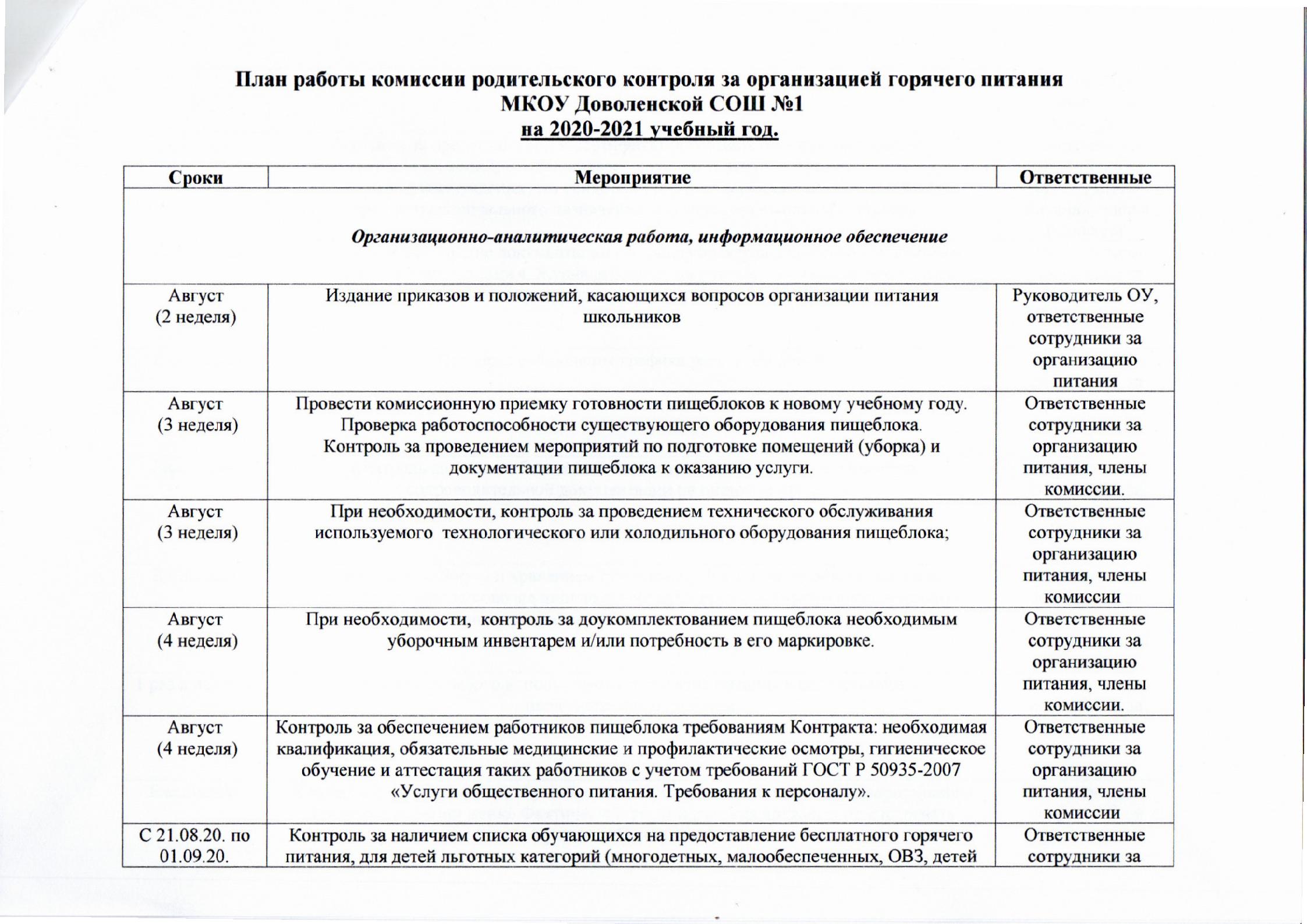 МКОУ «Хасанайская СОШ»на 2020-2021 учебный год.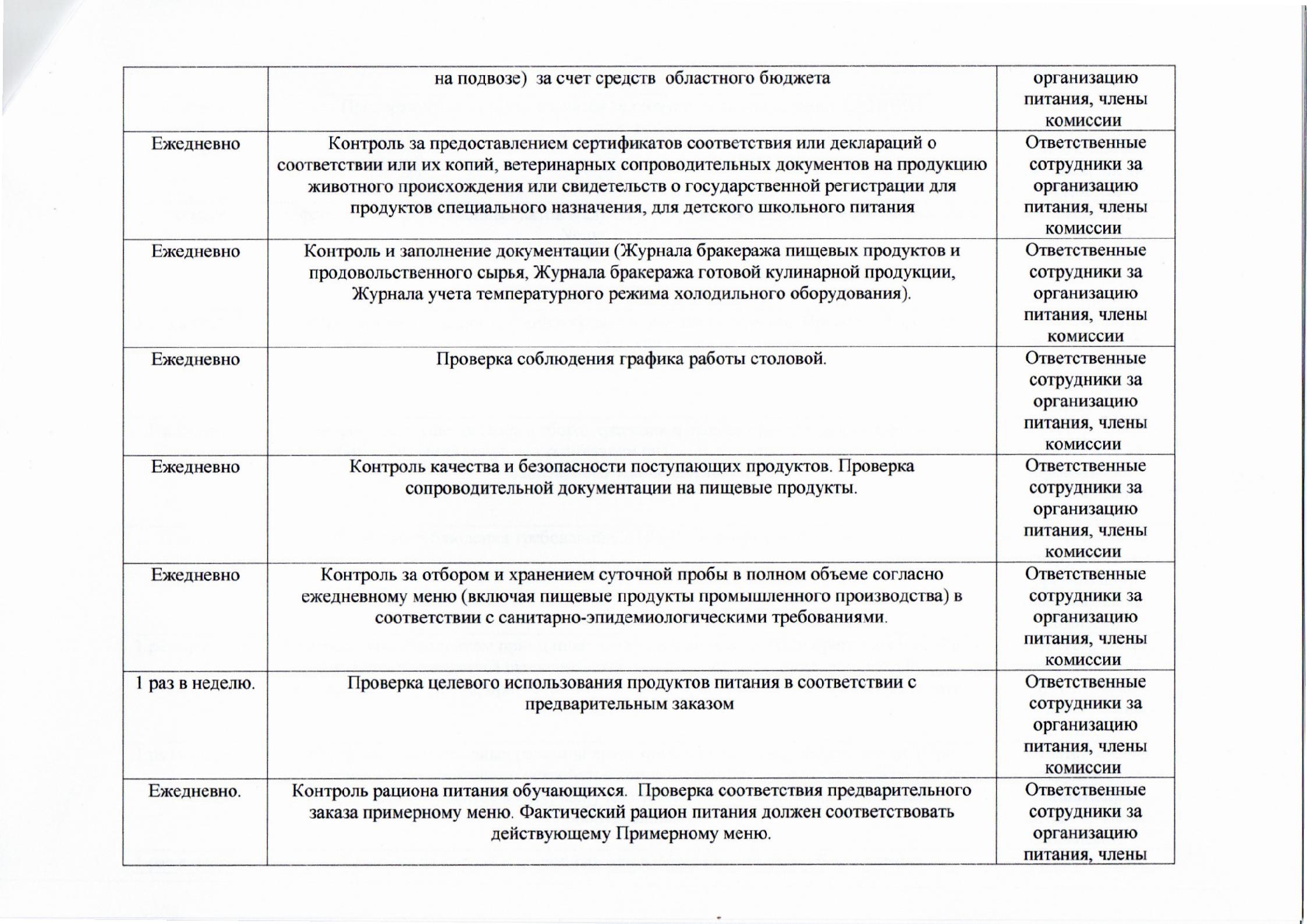 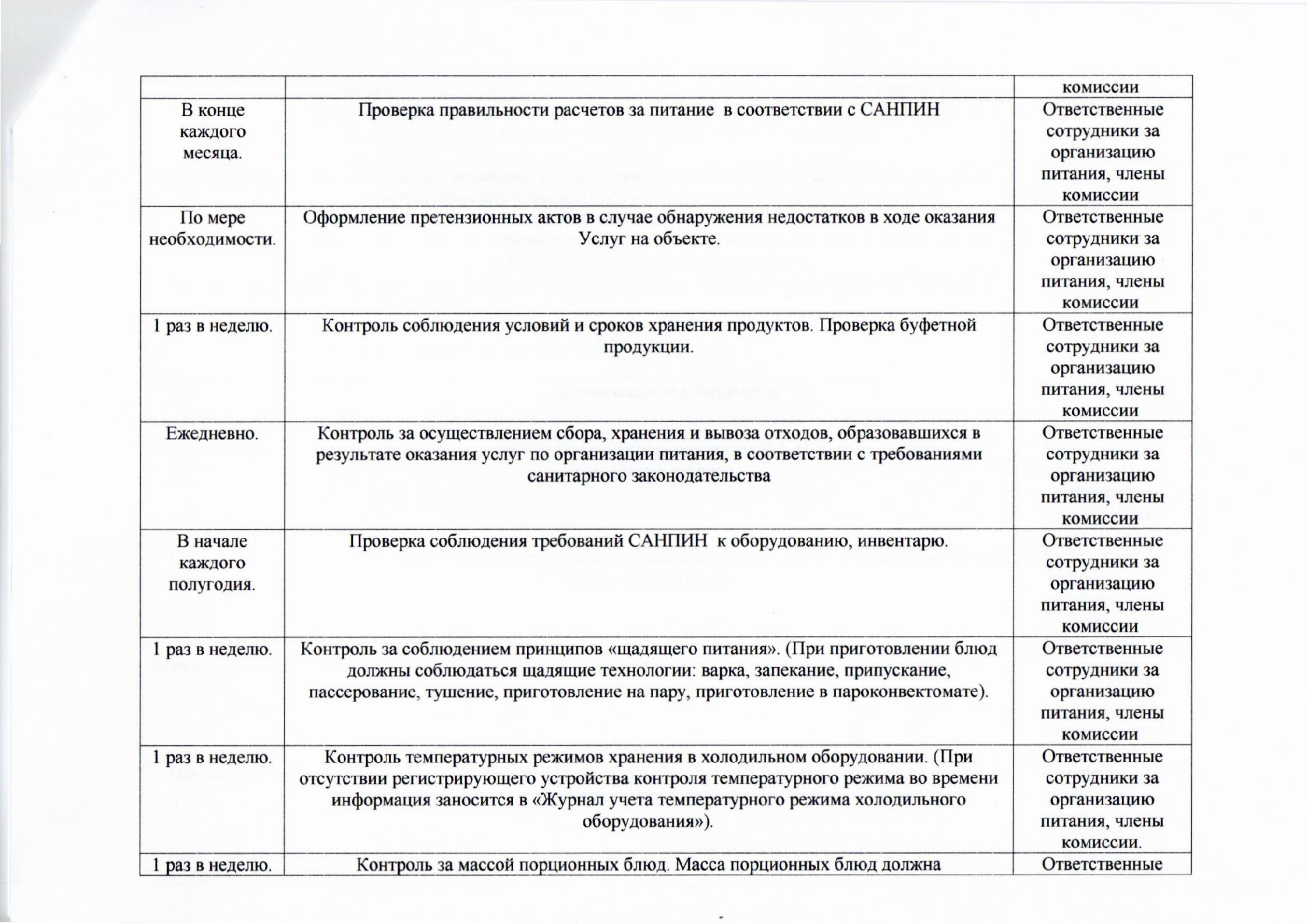 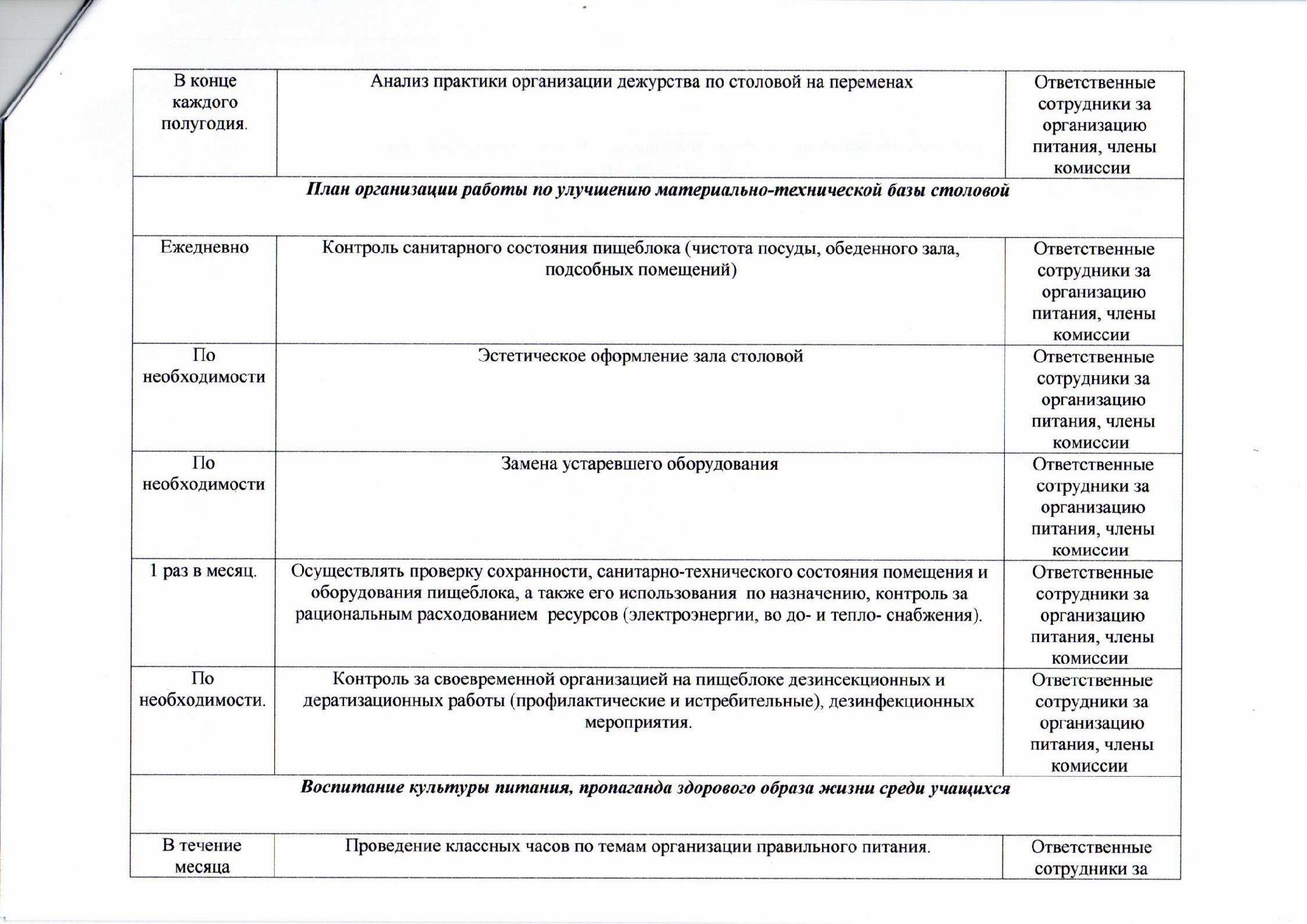 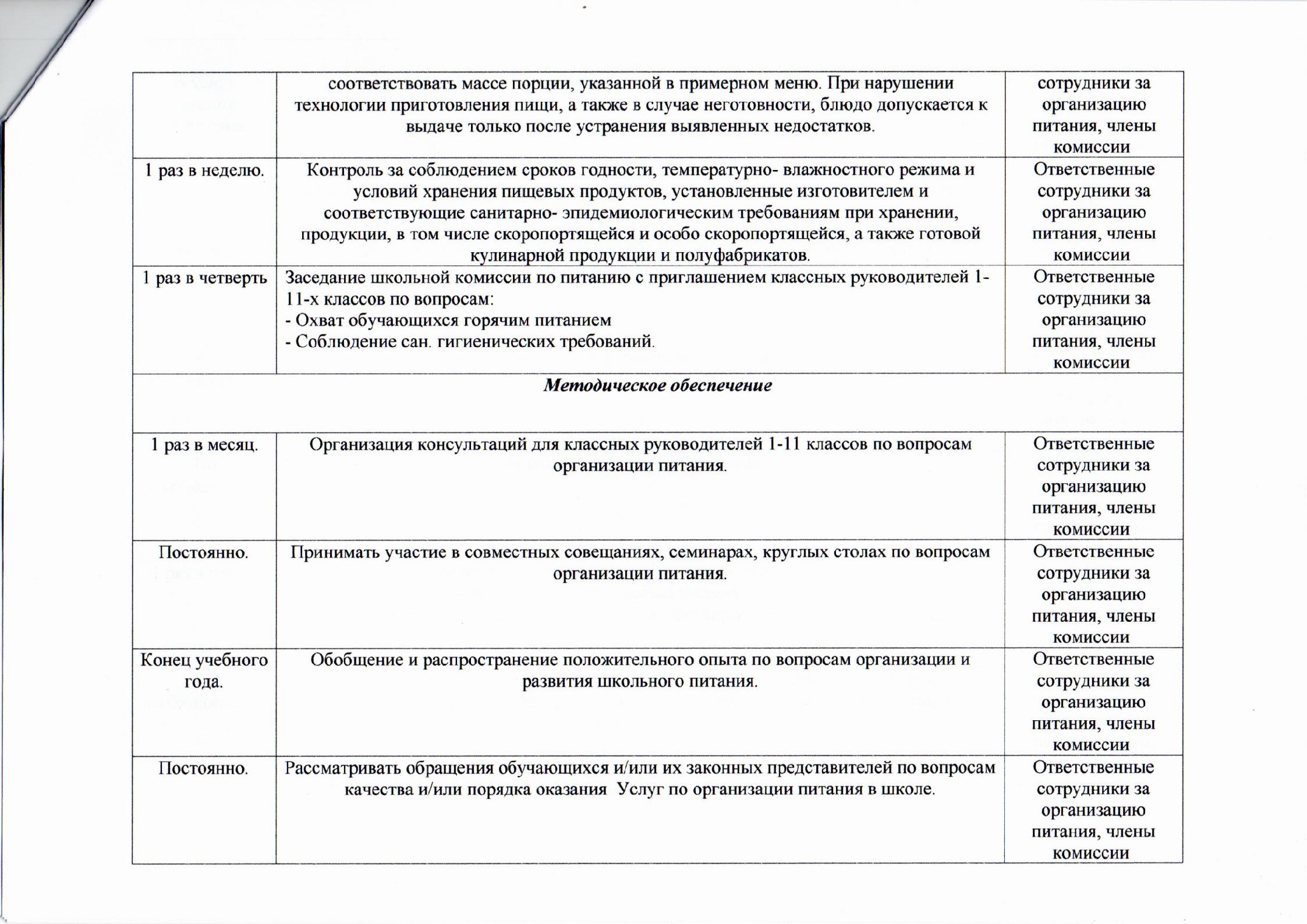 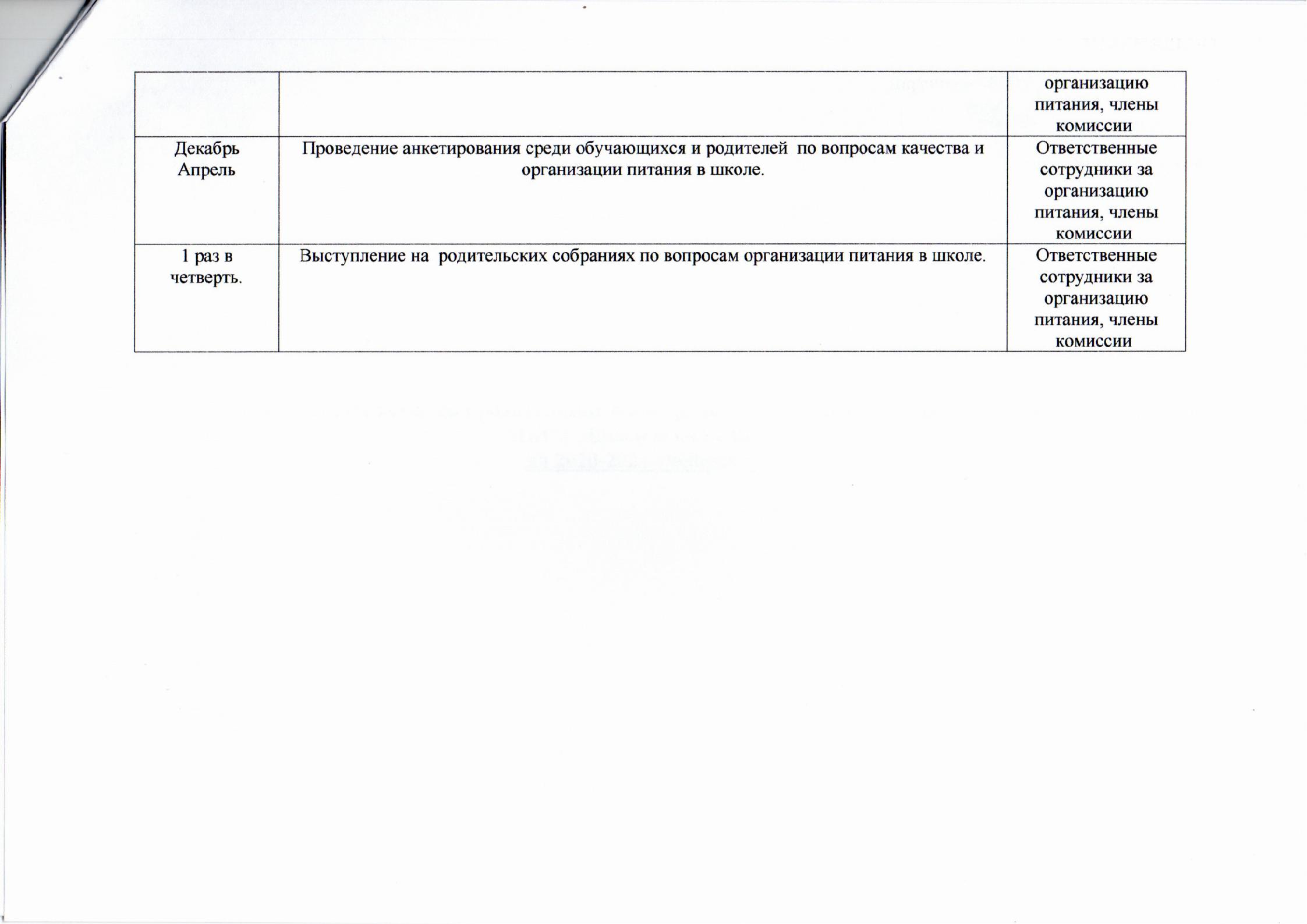 